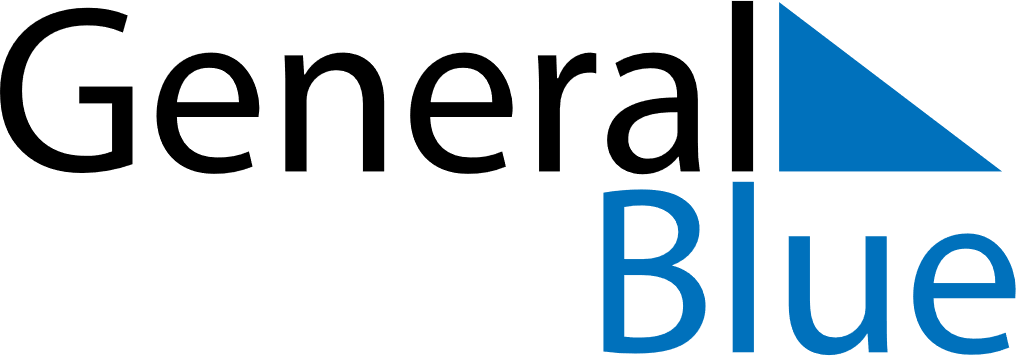 July 2021July 2021July 2021ColombiaColombiaSUNMONTUEWEDTHUFRISAT12345678910Saints Peter and Paul1112131415161718192021222324Independence Day25262728293031